	                                  Obec Lipová    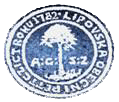 POZVÁNKA NA ZASEDÁNÍ ZASTUPITELSTVA OBCE LIPOVÁStarosta obce Lipová v souladu s ustanovením § 93, odst. 1 zákona č. 128/2000 Sb., o obcích informuje občany o konání veřejného zasedání Zastupitelstva obce Lipová.Místo konání:		Obecní úřad Lipová - zasedací místnostDoba konání:		18. 3. 2016 od 18:00 (pátek)Navržený program:ZahájeníKontrola zápisuVyhláška č. 1/2016Rozpočtové opatření č. 1 – peněžní dar od ZKSmlouva o zajištění zpětného odběru elektrozařízení Diskuze UsneseníZávěr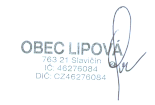 Pala Miroslavstarosta obce LipováČíslo jednací: 				OULI 76/2016Vyvěšeno na úřední desce dne: 	10.3.2016Vyvěšeno v elektronické podobě:	10.3.2016Sňato dne: